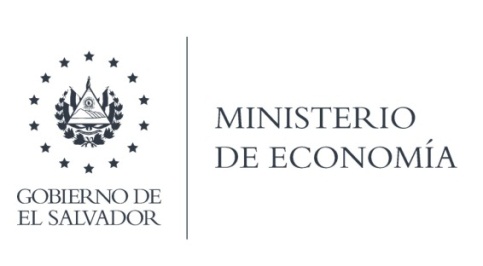 La Dirección General de Estadísticas y Censos (DIGESTYC), atendiendo su requerimiento de información, envía por medio de correo electrónico respuesta, informando que fue elaborada la información solicitada, que se le envió en formato Excel.Haciendo del conocimiento que se ha entregado en dos partes: en la primera entrega, se le envió el cuadro de los años 2019 y 2020, la segunda entrega, años 2017 y 2018.Para el año 2016 se envió información general, total país: Urbano y Rural y departamento.Lic. Laura QuintanillaOficial de InformaciónMINISTERIO DE ECONOMÍA REPÚBLICA DE EL SALVADOR, C.A.Alameda Juan Pablo II y Calle Guadalupe Edificio Cl - C2, Centro de Gobierno. San SalvadorTeléfonos (PBX): (503) 2590-5600www.minec.gob.sv